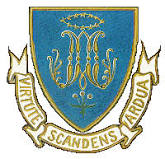 JUNIOR CYCLE MOCK EXAMINATION  TIMETABLE 2020 Each candidate should note carefully the dates and hours, as fixed on this official timetable, for the examinations in the subjects in which he intends to present himself. Candidates are required to be in attendance at least half an hour before the examination begins in the subject in which they first present themselves. The start time of all Junior Cycle afternoon Mock Examinations is 1.00p.m. FEBRUARYSUBJECTH = Higher Level  O = Ordinary Level  F = Foundation Level C = Common LevelTIMEFRIDAY7Irish   	 	 	 	                    	 	         - H & O (incl aural)--------------------------------------------------------------------------------------------------------Mathematics 	 	 	 	                                   - FMathematics, Paper 1  	 	 	                      - OMathematics, Paper 1 	 	 	                      - H   9.00 – 11.00---------------------------------1.00 – 3.001.00 – 3.001.00 – 3.30MONDAY10Materials Technology (Wood)  	 	 	  - H & O-------------------------------------------------------------------------------------------------------Science 	 	 	 	 	                       - Common Level  9.00 – 11.00----------------------------------1.00 – 3.00TUESDAY11Technical Graphics  	 	                      - OTechnical Graphics  	 	                      - H-------------------------------------------------------------------------------------------------------History 	 	 	 	 	                      - OHistory    	 	                                                           - H 9.00 – 11.30 9.00 – 12.00---------------------------------    1.00 – 2.30    1.00 – 3.30WEDNESDAY 12French (incl aural) 	 	 	 	                      - Common LevelGerman (incl aural)  	 	 	                      - Common Level--------------------------------------------------------------------------------------------------------English 	 	 	 	 	 	           - H & O9.00 – 11.009.00 – 11.00---------------------------------          1.00 – 3.00THURSDAY13Religious Education  	 	 	                                   	- H & O--------------------------------------------------------------------------------------------------------Geography  	 	 	 	 	                      - H & O     9.00 – 11.00-----------------------------          1.00 – 3.00FRIDAY14Business Studies 	 	 	 	                                  - Common--------------------------------------------------------------------------------------------------------Mathematics, Paper 2 	 	 	 	- OMathematics, Paper 2 	 	 	 	- H 9.00 – 11.00---------------------------------          1.00 – 3.00          1.00 – 3.30